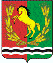 СОВЕТ  ДЕПУТАТОВМУНИЦИПАЛЬНОГО ОБРАЗОВАНИЯВОЗДВИЖЕНСКИЙ СЕЛЬСОВЕТАСЕКЕЕВСКОГО РАЙОНА  ОРЕНБУРГСКОЙ ОБЛАСТИтретьего созываРЕШЕНИЕ24.11.2017                                                                                      № 77 О проекте  бюджета  муниципального образования Воздвиженский сельсовет на 2018 год и плановый период 2019 -2020 годов          В соответствии со статьей 48 Устава муниципального образования Воздвиженский сельсовет Совет депутатов решил:          1. Утвердить основные характеристики бюджета муниципального образования Воздвиженский сельсовет на 2018-2020 годы ( далее- местный бюджет на 2018-2020 годы):- прогнозирующий общий объем доходов в сумме- 2018г-2818,5 тыс.рублей, 2019г – 2899,1 тыс.рублей, 2020г- 3187,2 тыс.рублей;- общий объем текущих расходов местного бюджета на 2018 год в сумме 2818,5 тыс.рублей, на 2019 год 2899,1 тыс.рублей, на 2020 год 3187,2 тыс.рублей;-  дефицит местного бюджета на 2018-2020 годы не прогнозируется.           2. Утвердить, что доходы местного бюджета в 2018-2020 годах, формируются за счет доходов от уплаты федеральных, региональных и местных налогов и сборов по нормативам, установленным законодательными актами Российской Федерации, субъекта  Российской Федерации и настоящим решением согласно приложения № 3           3. Учесть в местном бюджете на 2018-2020 годы поступления доходов по основным источникам в объеме согласно приложения № 4 к настоящему решению.           4. Возложить функции по администрированию доходов поступающих в доход бюджета муниципального образования на:-913- администрация муниципального образования Воздвиженский сельсовет согласно приложения № 5           5. Утвердить распределение расходов местного бюджета на 2018-2020 годы по разделам, подразделам функциональной классификации расходов бюджетов Российской Федерации согласно приложению № 6 настоящего решения.           6. Утвердить распределение расходов местного бюджета на 2018-2020 годы по  ведомственной структуре расходов бюджетов Российской Федерации согласно приложению № 7    7. Утвердить распределение бюджетных ассигнований бюджета муниципального  образования Воздвиженский сельсовет по разделам, подразделам, целевым статьям (муниципальным программам и не  программным направлениям деятельности), группам и подгруппам видов расходов  классификации расходов  на 2018-2020 годы согласно приложению № 8 настоящего решения            8.Утвердить распределение бюджетных ассигнований  муниципального  образования Воздвиженский сельсовет по  целевым статьям (муниципальным программам и не программным направлениям деятельности), разделам, подразделам, группам и подгруппам видов расходов  классификации расходов на 2018-2020 годы согласно приложению № 9 настоящего решения           9. Утвердить в 2018-2020 годах межбюджетные трансферты выделяемые из местного  бюджета бюджету Асекеевского района и направляемые на финансирование расходов, связанных с передачей осуществления части полномочий органов местного самоуправления муниципального образования на районный уровень в размерах согласно приложению № 10 к настоящему решению.           10. Установить верхний предел муниципального долга муниципального образования на 01.01.2019, на 01.01.2020, на 01.01.2021 по долговым обязательствам муниципального образования Воздвиженский сельсовет в сумме 0,00 рублей           11. Установить в 2018-2020 годах предел расходов на обслуживание муниципального  долга муниципального образования в размере 1,0 тыс.рублей.           12. Установить, что заключение и оплата местными учреждениями и органами местного самоуправления муниципального образования договоров, исполнение которых осуществляется за счет средств местного бюджета производится в пределах утвержденных ими лимитов бюджетных обязательств в соответствии с ведомственной, функциональной и экономической классификациями расходов местного бюджета и с учетом принятых и неисполненных обязательств.- обязательства вытекающие из договоров, исполнение которых осуществляется за счет средств местного бюджета, принятые местными учреждениями им лимитов бюджетных обязательств, не подлежат оплате за счет средств местного бюджета в 2018-2020 годах.- учет обязательств, подлежащих исполнению за счет средств местного бюджета местными учреждениями и органами местного  самоуправления муниципального образования финансируемыми из местного бюджета на основе смет расходов и доходов,  обеспечивается через орган, осуществляющий кассовое обслуживание исполнения местного бюджета. Орган, осуществляющий кассовое обслуживание исполнения местного бюджета имеет право приостанавливать оплату расходов местных учреждений и органов местного самоуправления. Муниципального образования, нарушающих установленный администрацией муниципального образования порядок учета обязательств, подлежащих исполнению за счет средств местного бюджета.- договор, заключенный местным учреждением или органом местного самоуправления муниципального образования с нарушением требований настоящей статьи, либо его часть, устанавливающая повышенные обязательства местного бюджета подлежат признанию недействительными по иску вышестоящей организации или финансового органа администрации муниципального образования.           13. Органы местного самоуправления муниципального образования не в праве принимать в 2018-2020 годах решения по увеличению численности муниципальных служащих и работников учреждений и организаций бюджетной сферы находящихся в ведении органов  местного самоуправления муниципального образования.           14.Установть, что исполнения местного бюджета по казначейской системе осуществляется финансовым органом администрации муниципального образования с использованием лицевых счетов бюджетных средств открытых в органе,  осуществляющем кассовое обслуживание исполнения местного бюджета и в соответствии с законодательством Российской Федерации и законодательством субъектов Федерации.Установить, что кассовое обслуживание исполнения местного бюджета осуществляется органом, осуществляющим кассовое обслуживание исполнения местного бюджета на основании соглашения и на безвозмездной основе.           15. Нормативные и иные правовые акты органов местного самоуправления муниципального образования, влекущие дополнительные расходы за счет средств местного бюджета на 2018-2020 годы, а также сокращение доходную базу реализуются и применяются только при наличии соответствующих источников дополнительных поступлений в местный бюджет и (или) при сокращении расходов по конкретным статьям местного бюджета на 2018-2020 годы, а также после внесения соответствующих изменений в  настоящее решение.В случае если реализация правового акта частично (не в полной ) мере обеспечена источниками финансирования в местном бюджете, такой правовой акт реализуется и  применяется в пределах средств, предусмотренных на эти цели в местном бюджете на 2018-2020 годы.            16. Установить в 2018-2020 годах резервный фонд в сумме 1,0 тыс. рублей.            17. Настоящее решение вступает в силу с 1 января 2018 года.        18. Настоящее Решение подлежит официальному опубликованию (обнародованию). Глава муниципального образования – Председатель Совета депутатов			                            И.А Фёдоров  Приложение № 1                                                                                                        к решению Совета депутатов                                                                                      от   24.11.2017г    № 77ИСТОЧНИКИВНУТРЕННЕГО ФИНАНСИРОВАНИЯ ДЕФИЦИТА БЮДЖЕТА МУНИЦИПАЛЬНОГООБРАЗОВАНИЯ ВОЗДВИЖЕНСКИЙ СЕЛЬСОВЕТ  НА 2018 ГОД И ПЛАНОВЫЙ ПЕРИОД 2019-2020 ГОДЫ                                                                                                              тыс. руб.                                                                                                         Приложение №2                                                                                                         к решению Совета Депутатов                                                                                                                                                    от   24.11.2017г.  № 77	Перечень главных администраторов источников финансирования дефицита бюджета муниципального образования Воздвиженский сельсовет на 2018 год и плановый период 2019-2020 годы»                                                                                                         Приложение № 3                                                                                                         к решению Совета депутатов                                                                                                         от 24.11.2017г  № 77                             Объем поступлений доходов по основным источникамПриложение № 4к  решению  Совета депутатов от 24.11.2017г. № 77  НОРМАТИВЫотчислений от федеральных, региональных налогов и сборов (в том числе и частипогашения задолженности прошлых лет, а также погашение задолженности поотмененным налогами сборам) в бюджеты поселений на 2018-2020 годы                                                                                                                                          Приложение № 5                                                                                                                                         к решению Совета депутатов                                                                                                                                            от   24.11.2017г. № 77 ГЛАВНЫЕ АДМИНИСТРАТОРЫ ДОХОДОВ БЮДЖЕТА МУНИЦИПАЛЬНОГО ОБРАЗОВАНИЯ  ВОЗДВИЖЕНСКИЙ СЕЛЬСОВЕТ  НА 2018-2020 ГОД                                                                                                          Приложение № 6                                                                                                     к решению Совета депутатов                                                                                                     от 24.11.2017г.  № 77   РАСПРЕДЕЛЕНИЕрасходов местного бюджета по разделам, подразделам функциональнойклассификации расходов Российской Федерации                                                                                                         Приложение № 7                                                                                                     к решению Совета депутатов                                                                                                     от   24.11.2017г.  № 77                                                   ВЕДОМСТВЕННАЯ СТРУКТУРА РАСХОДОВ бюджета муниципального образования ВОЗДВИЖЕнский сельсовет на 2018-2020 годы                                                                  Приложение № 8к  решению  Совета депутатовот     24.11.2017г.№ 77  РАСПРЕДЕЛЕНИЕ БЮДЖЕТНЫХ АССИГНОВАНИЙ БЮДЖЕТА МУНИЦИПАЛЬНОГО ОБРАЗОВАНИЯ ВОЗДВИЖЕНСКИЙ СЕЛЬСОВЕТ           ПО РАЗДЕЛАМ, ПОДРАЗДЕЛАМ, ЦЕЛЕВЫМ СТАТЬЯМ (МУНИЦИПАЛЬНЫМ ПРОГРАММАМ И НЕПРОГРАММНЫМ НАПРАВЛЕНИЯМ ДЕЯТЕЛЬНОСТИ), ГРУППАМ И ПОДГРУППАМ ВИДОВ РАСХОДОВ КЛАССИФИКАЦИИ РАСХОДОВ НА 2018-2020 ГОДЫ(тыс. руб.)Приложение № 9к  решению  Совета депутатовот    24.11.2017г.№  77РАСПРЕДЕЛЕНИЕ БЮДЖЕТНЫХ АССИГНОВАНИЙ муниципального образования ВОЗДВИЖЕнский сельсовет ПО ЦЕЛЕВЫМ СТАТЬЯМ (МУНИЦИПАЛЬНЫМ ПРОГРАММАМ И НЕПРОГРАММНЫМ НАПРАВЛЕНИЯМ ДЕЯТЕЛЬНОСТИ), РАЗДЕЛАМ, ПОДРАЗДЕЛАМ, ГРУППАМ И ПОДГРУППАМ ВИДОВ РАСХОДОВ КЛАССИФИКАЦИИ РАСХОДОВ  на 2018-2020 годы  (тыс. руб.) Приложения № 10                                                                                            к решению Совета депутатов                                                                                            от   24.11.2017г.  № 77 Субвенции, выделяемые из местного бюджета на финансированиерасходов, связанных с передачей полномочий органамместного самоуправления муниципального района                                                                                                                                    ( тыс. руб.)Номер кодаНаименование источника внутреннего финансирования2018г000 01 00 00 00 00 0000 000Источники внутреннего финансирования дефицитов бюджетов0,00,00,0913 01 02 00 00 00 0000 000Кредиты кредитных организаций в валюте Российской Федерации0,00,00,0913 01 02 00 00 00 0000 700Получение кредитов от кредитных организаций в валюте Российской Федерации 0,00,00,0913 01 02 00 00 10 0000 710Получение кредитов от кредитных организаций бюджетами поселений в валюте Российской Федерации 0,00,00,0Код главыКод группы, подгруппы, статьи и вида источниковНаименование913Администрация муниципального образования Воздвиженский сельсовет Асекеевского района9130106 04 0105 0000 810Исполнение муниципальных гарантий муниципальных районов в валюте Российской Федерации в случае, если исполнение гарантом муниципальных гарантий ведет к возникновению права регрессного требования гаранта к принципалу либо обусловлено уступкой гаранту прав требования бенефициара к принципалу91301 06 05 01 05 0000 640Возврат бюджетных кредитов, предоставляемых юридическим лицам из бюджетов муниципальных районов в валюте Российской Федерации00001 05 00 00 00 0000 000Изменение остатков средств на счетах по учету средств бюджета00001 05 00 00 00 0000 500Увеличение остатков средств бюджетов00001 05 02 00 00 0000 500Увеличение прочих остатков средств бюджетов00001 05 00 00 00 0000 600Уменьшение остатков средств бюджетов00001 05 02 00 00 0000 600Уменьшение прочих остатков средств бюджетов00001 05 02 01 05 0000 510Увеличение прочих остатков денежных средств бюджетов муниципальных районов.00001 05 02 01 05 0000 610Уменьшение прочих остатков денежных средств бюджетов муниципальных районов.Код бюджетной классификации Российской Федерации                          Наименование доходовСумма (тыс.руб)Сумма (тыс.руб)Сумма (тыс.руб)                  1.                                          2.           3.           3.           3.20182019      20201 00 00000 00 0000 000Доходы1020,01077,01106,01 01 00000 00 0000 000Налоги на прибыль, доходы77,0  80,084,018210102010011000 110Налог на доходы физических лиц с доходов, источником которых является налоговый агент, за исключением доходов, в отношении которых исчисление и уплата налога осуществляются в соответствии со статьями 227, 2271 и 228 Налогового кодекса Российской Федерации77,080,084,01 03 00000 00 0000 000                      Акцизы363,0409,0426,010010302000010000 110 Акцизы по подакцизным товарам (продукции), производимые на территории РФ363,0409,0426,010010302230010000 110Доходы от уплаты акцизов на дизельное топливо, зачисляемые в консолидированные бюджеты субъектов Российской Федерации126,0141,0147,010010302240010000 110Доходы от уплаты акцизов на моторные масла для дизельных и (или) карбюраторных (инжекторных) двигателей, зачисляемые в консолидированные бюджеты субъектов Российской Федерации1,01,0        1,010010302250010000 110Доходы от уплаты акцизов на автомобильный бензин, производимый на территории Российской Федерации, зачисляемые в консолидированные бюджеты субъектов Российской Федерации262,0294,0306,010010302260010000 110Доходы от уплаты акцизов на прямогонный бензин, производимый на территории Российской Федерации, зачисляемые в консолидированные бюджеты субъектов Российской Федерации-26,0-27,0-28,01 05 00000 00 0000 000Налоги на совокупный доход174,0180,0187,018210503000010000 110Единый сельскохозяйственный налог174,0   180,0     187,01 06 00000 00 0000 000Налоги на мущество406,0408,0409,018210601030100000 110Налог на имущество1,03,04,018210606000000000 110Земельный налог405,0405,0     405,018210606033100000 110Земельный налог, взимаемый по ставкам, установленным в соответствии с подпунктом 2  пункта 1 статьи 394 налогового кодекса Российской Федерации и применяемых к объектам налогообложения, расположенным в границах поселений404,0404,0     404,01821060604310 0000110Земельный налог, взимаемый по ставкам, установленным в соответствии с подпунктом 1 пункта 1 статьи 394 налогового кодекса Российской Федерации и применяемых к объектам налогообложения, расположенным в границах поселений1,01,01,02 00 00000 00 0000 000Безвозмездные поступления1742,01765,01672,02 02 00000 00 0000 000Безвозмездные поступления от других бюджетов бюджетной системы Российской Федерации1742,01765,01672,091320215001100000 151Дотация бюджетам поселений на выравнивание уровня бюджетной обеспеченности1738,01761,01668,091320215002100000 151       Дотации на выравнивание бюджетной обеспеченности сельских поселений из Фонда финансовой поддержки муниципального образования «Асекеевский район» на 2017-2019 годы4.04.04,02 02 02000 00 0000 151Субсидии бюджетам бюджетной системы Российской Федерации (межбюджетные субсидии)350,0 91320202216100000 151Субсидии бюджетам поселений на осуществление дорожной деятельности в отношении автомобильных дорог общего пользования, а также капитального ремонта дворовых территорий многоквартирных домов, проездов к дворовым территориям многоквартирных домов населенных пунктов  350,02 02 03000 00 0000 151Субвенции бюджетам субъектов Российской Федерации и муниципальных образований56,557,159,291320235930100000 151Субвенции бюджетам сельских поселений на осуществление Федеральных полномочий по государственной регистрации актов гражданского состояния0,80,80,891320235118100000 151Субвенция бюджетам  сельских поселения на осуществление  полномочий по первичному учёту на территории, где отсутствует военный комиссариат55,756,3  58,4Всего доходов2818,52899,13187,2Код бюджетной классификацииНаименование кода поступлений в бюджетПроцент отчислений1 01 02010 01 0000 110Налог на доходы физических лиц с доходов, источником которых является агент, за исключением доходов, в отношении которых исчисление и уплата налога осуществляются в соответствии со статьями 227,2271 и 228 Налогового кодекса Российской Федерации151 01 02020 01 0000 110Налог на доходы физических лиц с доходов , полученных от осуществления деятельности физическими лицами, зарегистрированными в качестве индивидуальных предпринимателей, нотариусов, занимающихся частной практикой, адвокатов, учредивших адвокатские кабинеты, и других лиц, занимающихся частной практикой в соответствии со статьей 227 Налогового кодекса Российской Федерации151 01 02030 01 0000 110Налог на доходы физических лиц с доходов, полученных физическими лицами в соответствии со статьей 228 Налогового кодекса Российской Федерации151 03 02000 01 0000 110Акцизы по подакцизным товарам (продукции), производимые на территории РФ0,0971 05 03010 01 0000 110Единый сельскохозяйственный налог	501 05 03020 01 0000 110Единый сельскохозяйственный налог ( за налоговые периоды, истекшие до 1 января 2011 года)	601 06 01030 10 0000 110 Налог на имущество физических лиц1001 06 06043 10 0000 110Земельный налог , взимаемый по ставкам, установленным в соответствии с подпунктом 1 пункта 1 статьи 394 Налогового кодекса Российской Федерации и применяемым к объектам налогооблажения, расположенным в границах поселений.1001 06 06033 10 0000 110. Земельный налог , взимаемый по ставкам, установленным в соответствии с подпунктом 2 пункта 1 статьи 394 Налогового кодекса Российской Федерации и применяемым к объектам налогооблажения, расположенным в границах поселений 1001 08 04020 01 0000 110Государственная пошлина за совершение нотариальных действий должностными лицами органов местного самоуправления, уполномоченными в соответствии с законодательными актами Российской Федерации на совершение нотариальных действий1001 11 03050 10 0000 120Проценты, полученные от предоставления бюджетных кредитов внутри страны за счет средств  бюджетов поселений1001 11 05025 10 0000 120Доходы, получаемые в виде арендной платы, а также средства от  продажи права на заключение договоров аренды за земли . находящиеся в собственности поселений  (за исключением земельных участков муниципальных бюджетных и автономных учреждений)1001 11 05035 10 0000 120Доходы от сдачи в аренду имущества, находящегося в оперативном управлении органов управления поселений и созданных ими учреждений (за исключением имущества муниципальных бюджетных и автономных учреждений)1001 11 07015 10 0000 120Доходы от перечисления части прибыли, остающейся после уплаты налогов и иных обязательных платежей муниципальных унитарных предприятий, созданных поселениями.1001 11 08050 10 0000 120Средства, получаемые от передачи имущества, находящегося в собственности поселений (за исключением имущества муниципальных бюджетных и автономных учреждений, а также имущества муниципальных унитарных предприятий, в том числе казенных), в залог, в доверительное управление1001 11 09035 10 0000 120Доходы от эксплуатации и использования имущества автомобильных дорог, находящихся в собственности поселений.1001 11 09045 10 0000 120Прочие поступления от использования имущества, находящегося в собственности поселений (за исключением имущества муниципальных бюджетных и автономных учреждений, а также имущества муниципальных унитарных предприятий, в том числе казенных)1001 14 01050 10 0000 410Доходы от продажи квартир, находящихся в собственности поселений1001 14 02052 10 0000 410Доходы от реализации имущества, находящегося в оперативном управлении учреждений, находящихся в ведении органов управления поселений (за исключением имущества муниципальных бюджетных и автономных учреждений), в части реализации основных средств по указанному имуществу1001 14 02052 10 0000 440Доходы от реализации имущества, находящегося в оперативном управлении учреждений, находящихся в ведении органов управления поселений (за исключением имущества муниципальных бюджетных и автономных учреждений), в части реализации материальных запасов по указанному имуществу1001 14 03050 10 0000 410Средства от распоряжения и реализации конфискованного и иного имущества, обращенного в доходы поселений (в части реализации основных средств по указанному имуществу)1001 14 03050 10 0000 440Средства от распоряжения и реализации конфискованного и иного имущества, обращенного в доходы поселений (в части реализации материальных запасов по указанному имуществу)1001 14 04050 10 0000 420Доходы от продажи нематериальных активов, находящихся в собственности поселений100114 06025 10 0000 430Доходы от продажи земельных участков, находящихся в собственности сельских поселений( за исключением земельных участков бюджетных и автономных учреждений)1001 15 02050 10 0000 140Платежи, взимаемые органами управления (организациями) поселений за выполнение определенных функций1001 16 18050 10 0000 140Денежные взыскания (штрафы) за нарушение бюджетного законодательства (в части бюджетов поселений)1001 16 21050 10 0000 140Денежные взыскания (штрафы) и иные суммы, взыскиваемые с лиц, виновных в совершении преступлений, и в возмещение ущерба имуществу, зачисляемые в бюджеты поселений100116 23051 10 0000 140Доходы от возмещения ущерба при возникновении страховых случаев по обязательному страхованию гражданской ответственности, когда выгодоприобретателями выступают получатели средств бюджетов поселений100116 23052 10 0000 140Доходы от возмещения ущерба при возникновении иных страховых случаев, когда выгодоприобретателями выступают получатели средств бюджетов поселений1001 16 32000 10 0000 140Денежные взыскания, налагаемые в возмещение ущерба, причиненного в результате незаконного или нецелевого использования бюджетных средств (в части бюджетов поселений)100116 33050 10 0000 140Денежные взыскания( штрафы) за нарушение законодательства Российской Федерации о контрактной системе в сфере закупок товаров, работ, услуг для обеспечения государственных и муниципальных нужд сельских поселений1001 17 01050 10 0000 180Невыясненные поступления, зачисляемые в бюджеты поселений1001 17 05050 10 0000 180Прочие неналоговые доходы бюджетов поселений1002 02 15001 10 0000 151Дотации бюджетам сельских поселений на выравнивание бюджетной обеспеченности1002 02 15002 10 0000 151Дотации бюджетам сельских поселений на поддержку мер по обеспечению сбалансированности бюджетов, в целях выравнивания бюджетной обеспеченности1002 02 20077 10 0000 151Субсидии бюджетам сельских поселений  на софинансирование капитальных вложений в объекты муниципальной собственности100202 20216 10 0000 151Субсидии бюджетам сельских поселений на осуществление дорожной деятельности в отношении автомобильных дорог общего пользования, а также капитального ремонта и ремонта дворовых территорий многоквартирных домов, проездов к дворовым территориям многоквартирных домов населенных пунктов1002 02 29999 10 0000 151Прочие субсидии бюджетам сельских поселений1002 02 35930 10 0000 151Субвенции бюджетам сельских поселений на государственную регистрацию актов гражданского состояния1002 02 35118 10 0000 151Субвенции бюджетам поселений на осуществление первичного воинского учета на территориях, где отсутствуют военные комиссариаты2 02 35260 10 0000 151Субвенции бюджетам сельских поселений на выплату единовременного пособия при всех формах устройства детей, лишенных родительского попечения, в семью1002 02 30024 10 0000 151Субвенции бюджетам сельских поселений на выполнение передаваемых полномочий субъектов Российской Федерации2 02 39999 10 0000 151Прочие субвенции бюджетам сельских поселений1002 02 45160 10 0000 151Межбюджетные трансферты, передаваемые бюджетам поселений для компенсации дополнительных расходов, возникших в результате решений, принятых органами власти другого уровня1002 02 40014 10 0000 151Межбюджетные трансферты, передаваемые бюджетам сельских поселений из бюджетов муниципальных районов на осуществление части полномочий по решению вопросов местного значения в соответствии с заключенными соглашениями1002 02 49999 10 0000 151Прочие межбюджетные трансферты, передаваемые бюджетам сельских поселений1002 18 05010 10 0000 180Доходы бюджетов сельских поселений от возврата бюджетными учреждениями остатков субсидий прошлых лет 1002 18 05020 10 0000 180Доходы бюджетов сельских поселений от возврата автономными учреждениями остатков субсидий прошлых лет 1002 18 05030 10 0000 180Доходы бюджетов сельских поселений от возврата иными организациями остатков субсидий прошлых лет 1002 18 60010 05 0000 151Доходы бюджетов муниципальных районов от возврата остатков субсидий, субвенций и иных межбюджетных трансфертов, имеющих целевое назначение, прошлых лет из бюджетов поселений1002 19 00000 10 0000 151Возврат остатков субсидий, субвенций и иных межбюджетных трансфертов, имеющих целевое назначение, прошлых лет из бюджетов сельских поселений100Код бюджетной классификации Российской ФедерацииКод бюджетной классификации Российской ФедерацииНаименование кода поступлений в бюджетНаименование кода поступлений в бюджетадминист-ратора доходовдоходов бюджета муниципального образованияНаименование кода поступлений в бюджетНаименование кода поступлений в бюджетадминист-ратора доходовдоходов бюджета муниципального образованияНаименование кода поступлений в бюджетНаименование кода поступлений в бюджет012Финансовый отдел администрации муниципального образования «Асекеевский район»Финансовый отдел администрации муниципального образования «Асекеевский район»Финансовый отдел администрации муниципального образования «Асекеевский район»012117 01050 10 0000 180117 01050 10 0000 180Невыясненные поступления, зачисляемые в бюджеты поселений012208 05000 10 0000 180208 05000 10 0000 180Перечисления из бюджетов поселений ( в бюджеты поселений) для осуществления возврата (зачета) излишне уплаченных или излишне взысканных сумм налогов, сборов и иных платежей, а также сумм процентов за несвоевременное осуществление такого возврата и процентов, начисленных на излишне взысканные суммыАдминистрация муниципального образования Воздвиженский сельсоветАдминистрация муниципального образования Воздвиженский сельсоветАдминистрация муниципального образования Воздвиженский сельсовет 9131 08 04020 01 1000 110Государственная пошлина за совершение нотариальных действий должностными лицами органов местного самоуправления, уполномоченными в соответствии с законодательными актами Российской Федерации на совершение нотариальных действийГосударственная пошлина за совершение нотариальных действий должностными лицами органов местного самоуправления, уполномоченными в соответствии с законодательными актами Российской Федерации на совершение нотариальных действий9131 08 04020 01 2000 110Государственная пошлина за совершение нотариальных действий должностными лицами органов местного самоуправления, уполномоченными в соответствии с законодательными актами Российской Федерации на совершение нотариальных действийГосударственная пошлина за совершение нотариальных действий должностными лицами органов местного самоуправления, уполномоченными в соответствии с законодательными актами Российской Федерации на совершение нотариальных действий9131 08 04020 01 3000 110Государственная пошлина за совершение нотариальных действий должностными лицами органов местного самоуправления, уполномоченными в соответствии с законодательными актами Российской Федерации на совершение нотариальных действийГосударственная пошлина за совершение нотариальных действий должностными лицами органов местного самоуправления, уполномоченными в соответствии с законодательными актами Российской Федерации на совершение нотариальных действий9131 08 04020 01 4000 110Государственная пошлина за совершение нотариальных действий должностными лицами органов местного самоуправления, уполномоченными в соответствии с законодательными актами Российской Федерации на совершение нотариальных действийГосударственная пошлина за совершение нотариальных действий должностными лицами органов местного самоуправления, уполномоченными в соответствии с законодательными актами Российской Федерации на совершение нотариальных действий9131 11 03050 10 0000 120Проценты, полученные от предоставления бюджетных кредитов внутри страны за счет средств  бюджетов поселенийПроценты, полученные от предоставления бюджетных кредитов внутри страны за счет средств  бюджетов поселений9131 11 05025 10 0000 120Доходы, получаемые в виде арендной платы, а также средства от продажи права на заключение договоров аренды за земли, находящиеся в собственности поселений (за исключением земельных участков муниципальных бюджетных и автономных учреждений)Доходы, получаемые в виде арендной платы, а также средства от продажи права на заключение договоров аренды за земли, находящиеся в собственности поселений (за исключением земельных участков муниципальных бюджетных и автономных учреждений)9131 11 05035 10 0000 120Доходы от сдачи в аренду имущества, находящегося в оперативном управлении органов управления поселений и созданных ими учреждений (за исключением имущества муниципальных бюджетных и автономных учреждений)Доходы от сдачи в аренду имущества, находящегося в оперативном управлении органов управления поселений и созданных ими учреждений (за исключением имущества муниципальных бюджетных и автономных учреждений)9131 11 07015 10 0000 120Доходы от перечисления части прибыли, остающейся после уплаты налогов и иных обязательных платежей муниципальных унитарных предприятий, созданных поселениями.Доходы от перечисления части прибыли, остающейся после уплаты налогов и иных обязательных платежей муниципальных унитарных предприятий, созданных поселениями.9131 11 08050 10 0000 120Средства, получаемые от передачи имущества, находящегося в собственности поселений (за исключением имущества муниципальных бюджетных и автономных учреждений, а также имущества муниципальных унитарных предприятий, в том числе казенных), в залог, в доверительное управлениеСредства, получаемые от передачи имущества, находящегося в собственности поселений (за исключением имущества муниципальных бюджетных и автономных учреждений, а также имущества муниципальных унитарных предприятий, в том числе казенных), в залог, в доверительное управление9131 11 09035 10 0000 120Доходы от эксплуатации и использования имущества автомобильных дорог, находящихся в собственности поселений.Доходы от эксплуатации и использования имущества автомобильных дорог, находящихся в собственности поселений.9131 11 09045 10 0000 120Прочие поступления от использования имущества, находящегося в собственности поселений (за исключением имущества муниципальных бюджетных и автономных учреждений, а также имущества муниципальных унитарных предприятий, в том числе казенных)Прочие поступления от использования имущества, находящегося в собственности поселений (за исключением имущества муниципальных бюджетных и автономных учреждений, а также имущества муниципальных унитарных предприятий, в том числе казенных)9131 14 01050 10 0000 410Доходы от продажи квартир, находящихся в собственности поселенийДоходы от продажи квартир, находящихся в собственности поселений9131 14 02052 10 0000 410Доходы от реализации имущества, находящегося в оперативном управлении учреждений, находящихся в ведении органов управления поселений (за исключением имущества муниципальных бюджетных и автономных учреждений), в части реализации основных средств по указанному имуществуДоходы от реализации имущества, находящегося в оперативном управлении учреждений, находящихся в ведении органов управления поселений (за исключением имущества муниципальных бюджетных и автономных учреждений), в части реализации основных средств по указанному имуществу9131 14 02052 10 0000 440Доходы от реализации имущества, находящегося в оперативном управлении учреждений, находящихся в ведении органов управления поселений (за исключением имущества муниципальных бюджетных и автономных учреждений), в части реализации материальных запасов по указанному имуществуДоходы от реализации имущества, находящегося в оперативном управлении учреждений, находящихся в ведении органов управления поселений (за исключением имущества муниципальных бюджетных и автономных учреждений), в части реализации материальных запасов по указанному имуществу9131 14 03050 10 0000 410Средства от распоряжения и реализации конфискованного и иного имущества, обращенного в доходы поселений (в части реализации основных средств по указанному имуществу)Средства от распоряжения и реализации конфискованного и иного имущества, обращенного в доходы поселений (в части реализации основных средств по указанному имуществу)9131 14 03050 10 0000 440Средства от распоряжения и реализации конфискованного и иного имущества, обращенного в доходы поселений (в части реализации материальных запасов по указанному имуществу)Средства от распоряжения и реализации конфискованного и иного имущества, обращенного в доходы поселений (в части реализации материальных запасов по указанному имуществу)9131 14 04050 10 0000 420Доходы от продажи нематериальных активов, находящихся в собственности поселенийДоходы от продажи нематериальных активов, находящихся в собственности поселений913114 06025 10 0000 430Доходы от продажи земельных участков, находящихся в собственности сельских поселений( за исключением земельных участков бюджетных и автономных учреждений)Доходы от продажи земельных участков, находящихся в собственности сельских поселений( за исключением земельных участков бюджетных и автономных учреждений)9131 15 02050 10 0000 140Платежи, взимаемые органами управления (организациями) поселений за выполнение определенных функцийПлатежи, взимаемые органами управления (организациями) поселений за выполнение определенных функций9131 16 18050 10 0000 140Денежные взыскания (штрафы) за нарушение бюджетного законодательства (в части бюджетов поселений)Денежные взыскания (штрафы) за нарушение бюджетного законодательства (в части бюджетов поселений)9131 16 21050 10 0000 140Денежные взыскания (штрафы) и иные суммы, взыскиваемые с лиц, виновных в совершении преступлений, и в возмещение ущерба имуществу, зачисляемые в бюджеты поселенийДенежные взыскания (штрафы) и иные суммы, взыскиваемые с лиц, виновных в совершении преступлений, и в возмещение ущерба имуществу, зачисляемые в бюджеты поселений9131 16 23051 10 0000 140Доходы от возмещения ущерба при возникновении страховых случаев по обязательному страхованию гражданской ответственности, когда выгодно приобретателями выступают получатели средств бюджетов поселенийДоходы от возмещения ущерба при возникновении страховых случаев по обязательному страхованию гражданской ответственности, когда выгодно приобретателями выступают получатели средств бюджетов поселений9131 16 23052 10 0000 140Доходы от возмещения ущерба при возникновении иных  страховых случаев, когда выгодно приобретателями выступают получатели средств бюджетов поселенийДоходы от возмещения ущерба при возникновении иных  страховых случаев, когда выгодно приобретателями выступают получатели средств бюджетов поселений9131 16 32000 10 0000 140Денежные взыскания, налагаемые в возмещение ущерба, причиненного в результате незаконного или нецелевого использования бюджетных средств (в части бюджетов поселений)Денежные взыскания, налагаемые в возмещение ущерба, причиненного в результате незаконного или нецелевого использования бюджетных средств (в части бюджетов поселений)913116 33050 10 0000 140Денежные взыскания( штрафы) за нарушение законодательства Российской Федерации о контрактной системе в сфере закупок товаров, работ, услуг для обеспечения государственных и муниципальных нужд сельских поселенийДенежные взыскания( штрафы) за нарушение законодательства Российской Федерации о контрактной системе в сфере закупок товаров, работ, услуг для обеспечения государственных и муниципальных нужд сельских поселений9131 17 01050 10 0000 180Невыясненные поступления, зачисляемые в бюджеты поселенийНевыясненные поступления, зачисляемые в бюджеты поселений9131 17 02020 10 0000 180Возмещение потерь сельскохозяйственного производства, связанных с изъятием сельскохозяйственных угодий, расположенных на территориях поселений (по обязательствам, возникшим до 1 января 2008 года)Возмещение потерь сельскохозяйственного производства, связанных с изъятием сельскохозяйственных угодий, расположенных на территориях поселений (по обязательствам, возникшим до 1 января 2008 года)9131 17 05050 10 0000 180Прочие неналоговые доходы бюджетов поселенийПрочие неналоговые доходы бюджетов поселений9132 02 15001 10 0000 151Дотации бюджетам поселений на выравнивание бюджетной обеспеченностиДотации бюджетам поселений на выравнивание бюджетной обеспеченности9132 02 15002 10 0000 151Дотации бюджетам поселений на поддержку мер по обеспечению сбалансированности бюджетов, в целях выравнивания бюджетной обеспеченностиДотации бюджетам поселений на поддержку мер по обеспечению сбалансированности бюджетов, в целях выравнивания бюджетной обеспеченности9132 02 02003 10 0000 151Субсидии бюджетам поселений  на реформирование муниципальных финансовСубсидии бюджетам поселений  на реформирование муниципальных финансов9132 02 20077 10 0000 151Субсидии бюджетам сельских поселений  на софинансирование капитальных вложений в объекты муниципальной собственностиСубсидии бюджетам сельских поселений  на софинансирование капитальных вложений в объекты муниципальной собственности9132 02 02089 10 0000 151Субсидии бюджетам поселений на обеспечение мероприятий по капитальному ремонту многоквартирных домов и переселению граждан из аварийного жилищного фонда за счет средств бюджетовСубсидии бюджетам поселений на обеспечение мероприятий по капитальному ремонту многоквартирных домов и переселению граждан из аварийного жилищного фонда за счет средств бюджетов9132 02 02150 10 0000 151Субсидии бюджетам поселений на реализацию программы энергосбережения и повышения энергетической эффективности на период до 2020 годаСубсидии бюджетам поселений на реализацию программы энергосбережения и повышения энергетической эффективности на период до 2020 года913202 20216 10 0000 151Субсидии бюджетам сельских поселений на осуществление дорожной деятельности в отношении автомобильных дорог общего пользования . а также капитального ремонта и ремонта дворовых территорий многоквартирных домов, проездов к дворовым территориям многоквартирных домов населенных пунктовСубсидии бюджетам сельских поселений на осуществление дорожной деятельности в отношении автомобильных дорог общего пользования . а также капитального ремонта и ремонта дворовых территорий многоквартирных домов, проездов к дворовым территориям многоквартирных домов населенных пунктов9132 02 29999 10 0000 151Прочие субсидии бюджетам сельских поселенийПрочие субсидии бюджетам сельских поселений9132 02 35930 10 0000 151Субвенции бюджетам сельских поселений на государственную регистрацию актов гражданского состоянияСубвенции бюджетам сельских поселений на государственную регистрацию актов гражданского состояния9132 02 35118 10 0000 151Субвенции бюджетам сельских поселений на осуществление первичного воинского учета на территориях, где отсутствуют военные комиссариатыСубвенции бюджетам сельских поселений на осуществление первичного воинского учета на территориях, где отсутствуют военные комиссариаты9132 02 35260 10 0000 151Субвенции бюджетам сельских поселений на выплату единовременного пособия при всех формах устройства детей, лишенных родительского попечения, в семьюСубвенции бюджетам сельских поселений на выплату единовременного пособия при всех формах устройства детей, лишенных родительского попечения, в семью9132 02 30024 10 0000 151Субвенции бюджетам сельских поселений на выполнение передаваемых полномочий субъектов Российской ФедерацииСубвенции бюджетам сельских поселений на выполнение передаваемых полномочий субъектов Российской Федерации9132 02 39999 10 0000 151Прочие субвенции бюджетам сельских поселенийПрочие субвенции бюджетам сельских поселений9132 02 45160 10 0000 151Межбюджетные трансферты, передаваемые бюджетам сельских поселений для компенсации дополнительных расходов, возникших в результате решений, принятых органами власти другого уровняМежбюджетные трансферты, передаваемые бюджетам сельских поселений для компенсации дополнительных расходов, возникших в результате решений, принятых органами власти другого уровня9132 02 40014 10 0000 151Межбюджетные трансферты, передаваемые бюджетам сельских поселений из бюджетов муниципальных районов на осуществление части полномочий по решению вопросов местного значения в соответствии с заключенными соглашениямиМежбюджетные трансферты, передаваемые бюджетам сельских поселений из бюджетов муниципальных районов на осуществление части полномочий по решению вопросов местного значения в соответствии с заключенными соглашениями9132 02 49999 10 0000 151Прочие межбюджетные трансферты, передаваемые бюджетам сельских поселенийПрочие межбюджетные трансферты, передаваемые бюджетам сельских поселений9132 07 05030 10 0000 180Прочие безвозмездные поступления в бюджеты поселенийПрочие безвозмездные поступления в бюджеты поселений9132 18 05010 10 0000 180Доходы бюджетов сельских поселений от возврата бюджетными учреждениями остатков субсидий прошлых лет Доходы бюджетов сельских поселений от возврата бюджетными учреждениями остатков субсидий прошлых лет 9132 18 05020 10 0000 151Доходы бюджетов сельских поселений от возврата автономными учреждениями остатков субсидий прошлых летДоходы бюджетов сельских поселений от возврата автономными учреждениями остатков субсидий прошлых лет9132 18 05030 10 0000 151Доходы бюджетов сельских поселений от возврата иными организациями остатков субсидий прошлых летДоходы бюджетов сельских поселений от возврата иными организациями остатков субсидий прошлых лет9132 18 60010 05 0000 151Доходы бюджетов муниципальных районов от возврата остатков субсидий, субвенций и иных межбюджетных трансфертов, имеющих целевое назначение, прошлых лет из бюджетов поселенийДоходы бюджетов муниципальных районов от возврата остатков субсидий, субвенций и иных межбюджетных трансфертов, имеющих целевое назначение, прошлых лет из бюджетов поселений9132 19 00000 10 0000 151Возврат остатков субсидий, субвенций и иных межбюджетных трансфертов, имеющих целевое назначение, прошлых лет из бюджетов сельских поселенийВозврат остатков субсидий, субвенций и иных межбюджетных трансфертов, имеющих целевое назначение, прошлых лет из бюджетов сельских поселенийНаименование раздела подразделаСумма (тыс.руб.)Сумма (тыс.руб.)Сумма (тыс.руб.)         раздел         разделПодраздел                                                2            3            3            32018г2019г2020г0101Общегосударственные вопросы1027,01027,01027,0010102Функционирование высшего должностного лица субъекта Российской Федерации и органа местного самоуправления348,0348,0348,0010104Функционирование Правительства Российской Федерации, высших органов исполнительной власти субьектов Российской Федерации, местных администраций678,0678,0678,0010111Резервные фонды1,01,01,00202Национальная оборона55,756,358,4020203Мобилизационная и вневойсковая подготовка55,756,358,40303Национальная безопасность и правоохранительная деятельность312,8312,8312,8030404Органы юстиции0,80,80,8031010Обеспечение пожарной безопасности312,0312,0312,004Национальная экономика363,0409,0776,0040909Дорожное хозяйство (дорожные фонды)363,0409,0776,005Жилищно-коммунальное хозяйство221,2255,2174,2050303Благоустройство 221,2255,2174,208Культура, кинематография715,4715,4715,4080101Культура 715,4715,4715,411Физкультура и спорт22,222,222,2110101Физическая культура22,222,222,213Обслуживание государственного и муниципального долга1,01,01,0130101Обслуживание внутреннего государственного и муниципального долга1,01,01,014Межбюджетные трансферты общего характера бюджетам субъектов РФ и муниципальных образований100,2100,2100,2140303Прочие межбюджетные трансферты общего характера100,2100,2100,2ИТОГО РАСХОДОВ2818,52899,13187,2НаименованиеВед Раз-дел Под-разд  ЦСРВРСумма(тыс.руб)Сумма(тыс.руб)Сумма(тыс.руб)Сумма(тыс.руб)Сумма(тыс.руб)Сумма(тыс.руб)                         1        2   3   4          5    6        7        7        7        7        7        72018г2019г2019г2020г2020г2020гМуниципальное образование Воздвиженский сельсовет913Общегосударственные вопросы913011027,01027,01027,01027,01027,01027,0Муниципальная программа «Реализация муниципальной политики в муниципальном образовании Воздвиженский сельсовет на 2017-2021 годы»91301022200000000348,0348,0348,0348,0348,0348,0Подпрограмма «Осуществление финансово-хозяйственного, организационно-технического, правового, документационного, аналитического и информационного обеспечения исполнения полномочий главы муниципального образования и администрации91301022210000000348,0348,0348,0348,0348,0348,0Основное мероприятие «Обеспечение деятельности аппарата управления администрации»91301022210100000348,0348,0348,0348,0348,0348,0Глава муниципального образования91301022210110120348,0   348,0   348,0348,0348,0348,0Расходы на выплаты персоналу государственных (муниципальных) органов91301022210110120120348,0   348,0   348,0348,0348,0348,0Функционирование Правительства Российской Федерации, высших органов исполнительной власти субъектов Российской Федерации, местных администраций9130104678,0678,0678,0678,0678,0678,0Муниципальная программа «Реализация муниципальной политики в муниципальном образовании Воздвиженский сельсовет на 2017-2021 годы»91301042200000000678,0678,0678,0678,0678,0678,0Подпрограмма «Осуществление финансово-хозяйственного, организационно-технического, правового, документационного, аналитического и информационного обеспечения исполнения полномочий главы муниципального образования и администрации91301042210000000678,0678,0678,0678,0678,0678,0Основное мероприятие «Обеспечение деятельности аппарата управления администрации»91301042210100000Центральный аппарат91301042210110020678,0678,0678,0678,0678,0678,0Расходы на выплаты персоналу государственных (муниципальных) органов91301042210110020120339,0  339,0  339,0339,0339,0339,0Иные закупки товаров, работ и услуг для обеспечения государственных (муниципальных) нужд91301042210110020240329,0  329,0  329,0329,0329,0329,0Уплата налогов, сборов и иных платежей9130104221011002085010,0   10,0   10,010,010,010,0Резервные фонды9130111  1,0    1,0    1,0  1,0  1,0  1,0Непрограммные мероприятия91301117700000000  1,0    1,0    1,0  1,0  1,0  1,0Прочие непрограммные мероприятия91301117750000000  1,0    1,0    1,0  1,0  1,0  1,0Создание и использование средств резервного фонда местных администраций91301117750000050  1,0    1,0    1,0  1,0  1,0  1,0Резервные средства91301117750000050870  1,0    1,0    1,0  1,0  1,0  1,0Национальная оборона9130255,756,356,358,458,458,4Мобилизационная и вневойсковая подготовка913020355,756,356,3        58,4        58,4        58,4Муниципальная программа «Развитие муниципального образования Воздвиженский сельсовет на 2016-2020 оды»9130203200000000055,756,356,3        58,4        58,4        58,4Муниципальная подпрограмма «Осуществление первичного воинского учета на территориях где отсутствуют военные комиссариаты»9130203201000000055,755,756,356,3        58,4        58,4Основное мероприятие «Осуществление первичного воинского учета на территориях где отсутствуют военные комиссариаты на 2016-2020 годы»9130203201010000055,755,756,356,3        58,4        58,4Осуществление первичного воинского учета на территориях где отсутствуют военные комиссариаты9130203201015118055,755,756,356,3        58,4        58,4Расходы на выплаты персоналу государственных (муниципальных) органов9130203201015118012055,755,756,356,3        58,4        58,4Национальная безопасность и правоохранительная деятельность91303312,8312,8312,8312,8312,8312,8Органы юстиции91303040,80,80,80,80,80,8Муниципальная программа «Реализация муниципальной политики в муниципальном образовании Воздвиженский сельсовет на 2017-2021 годы»913030422000000000,80,80,80,8       0,8       0,8Подпрограмма «Обеспечение осуществления переданных полномочий»913030422200000000,80,80,80,8      0,8      0,8Основное мероприятие «Выполнение переданных государственных полномочий»913030422201000000,80,80,80,8      0,8      0,8Иные закупки товаров, работ и услуг для обеспечения государственных (муниципальных) нужд913030422201593022400,80,80,80,8      0,8      0,8Обеспечение пожарной безопасности9130310312,0312,0312,0312,0312,0312,0Муниципальная подпрограмма «Защита населения и территории поселений от чрезвычайных ситуаций, обеспечение пожарной безопасности муниципального образования Воздвиженский сельсовет на 2016-2020 годы»91303102020000000312,0312,0312,0312,0312,0312,0Основное мероприятие«Защита населения и территории поселений от чрезвычайных ситуаций, обеспечение пожарной безопасности»91303102020100000312,0312,0312,0312,0312,0312,0Обеспечение деятельности служб защиты населения и территорий от чрезвычайных ситуаций 91303102020170050312,0312,0312,0312,0312,0312,0Иные закупки товаров, работ и услуг для обеспечения государственных (муниципальных) нужд91303102020170050240312,0312,0312,0312,0312,0312,0Национальная экономика91304363,0363,0409,0776,0776,0776,0Дорожное хозяйство (дорожные фонды)9130409363,0363,0409,0776,0776,0776,0Муниципальная подпрограмма «Развитие жилищно-коммунального и дорожного хозяйства, благоустройства муниципального образования Воздвиженский сельсовет на 2016-2020 годы»91304092030000000363,0363,0409,0776,0776,0776,0Капитальный ремонт и ремонт автомобильных дорог общего пользования населенных пунктов91304092030180410350,0350,0350,0Иные закупки товаров, работ и услуг для обеспечения государственных (муниципальных) нужд91304092030180410240350,0350,0350,0Содержание и ремонт, капитальный ремонт автомобильных дорог общего пользования и искусственных сооружений на них91304092030190750363,0363,0409,0426,0426,0426,0Иные закупки товаров, работ и услуг для обеспечения государственных (муниципальных) нужд91304092030190750240363,0363,0409,0426,0426,0426,0Жилищно- коммунальное хозяйство91305221,2221,2255,2174,2174,2174,2Благоустройство 9130503221,2221,2255,2255,2255,2174,2Основное мероприятие «Улучшение внешнего благоустройства, озеленения и санитарного состояния сельского поселения»91305032030200000221,2221,2255,2255,2255,2174,2Прочие мероприятия по благоустройству городов, округов и поселений91305032030290830221,2221,2255,2255,2255,2174,2Иные закупки товаров, работ и услуг для обеспечения государственных (муниципальных) нужд91305032030290830240221,2221,2255,2255,2255,2174,2Культура, кинематография91308715,4715,4715,4715,4715,4715,4Культура 9130801715,4715,4715,4715,4715,4715,4Муниципальная подпрограмма «Развитие культуры муниципального образования Воздвиженский сельсовет на 2016-2020 годы»91308012040000000715,4715,4715,4715,4715,4715,4Основное мероприятие «Организация культурно – досугового обслуживания населения»91308012040100000504,6504,6504,6504,6504,6504,6Организация культурно-досугового обслуживания населения91308012040171250504,6504,6504,6504,6504,6504,6Расходы на выплаты персоналу государственных (муниципальных) органов9130801204017125012076,076,076,076,076,076,0Иные закупки товаров, работ и услуг для обеспечения государственных (муниципальных) нужд91308012040171250240327,0327,0327,0327,0327,0327,0Иные межбюджетные трансферты91308012040171250540101,6101,6101,6101,6101,6101,6Основное мероприятие «Развитие библиотечного дела»91308012040200000210,8210,8210,8210,8210,8210,8Библиотечное, справочно-информационное обслуживание населения91308012040271270210,8210,8210,8210,8210,8210,8Расходы на выплаты персоналу государственных (муниципальных) органов9130801204027127012040,040,040,040,040,040,0Иные межбюджетные трансферты91308012040271270540170,8170,8   170,8   170,8   170,8170,8Физкультура и спорт9131122,222,222,222,222,222,2Физическая культура913110122,222,222,222,222,222,2Муниципальная подпрограмма «Развитие физической культуры, спорта и туризма муниципального образования Воздвиженский сельсовет на 2016-2020 годы9131101205000000022,222,2     22,2     22,2     22,222,2Основное мероприятие «Выполнение работ по  проведению в соответствии с календарным планом физкультурных и спортивных мероприятий»9131101205010000022,222,222,222,222,222,2Выполнение работ по проведению физкультурных и спортивных мероприятий в соответствии с календарным планом  физкультурных и спортивных мероприятий9131101205017163022,222,222,222,222,222,2Иные межбюджетные трансферты9131101205017163054022,222,222,222,222,222,2Обслуживание государственного и муниципального долга913131,01,01,01,01,01,0Обслуживание внутреннего государственного и муниципального долга91313011,01,01,01,01,01,0Непрограммные мероприятия913130177000000001,01,01,01,01,01,0Прочие непрограммные мероприятия913130177500000001,01,01,0   1,0   1,0   1,0Процентные платежи по муниципальному долгу913130177500600401,01,01,01,01,01,0Обслуживание государственного (муниципального) долга 913130177500600407301,01,01,01,01,01,0Межбюджетные трансферты общего характера бюджетам субъектов РФ и муниципальных образований91314100,2100,2100,2100,2100,2100,2Прочие межбюджетные трансферты общего характера9131403100,2100,2100,2100,2100,2100,2Обеспечение централизованной бухгалтерии 91314030110270180100,2100,2100,2100,2100,2100,2Иные межбюджетные трансферты91314030110270180540100,2100,2100,2100,2100,2100,2Итого расходов2818,52818,52899,12899,12899,13187,2НаименованиеРазделПодразделЦелевая статья расходовВид расходов2018 2019201920202020Общегосударственные вопросы01Муниципальная программа «Реализация муниципальной политики в муниципальном образовании Воздвиженский сельсовет на 2017-2021 годы»010222 00 000000348,0348,0348,0348,0348,0Подпрограмма «Осуществление финансово-хозяйственного, организационно-технического, правового, документационного, аналитического и информационного обеспечения исполнения полномочий главы муниципального образования и администрации010222 10 000000348,0348,0348,0348,0348,0Основное мероприятие «Обеспечение деятельности аппарата управления администрации»010222 10 100000348,0348,0348,0348,0348,0Глава муниципального образования010222 10 110120348,0   348,0   348,0348,0348,0Расходы на выплаты персоналу государственных (муниципальных) органов010222 10 110120120348,0   348,0   348,0348,0348,0Функционирование Правительства Российской Федерации, высших исполнительных органов государственной власти субъектов Российской Федерации, местных администраций0104678,0678,0678,0678,0678,0Муниципальная программа «Реализация муниципальной политики в муниципальном образовании Воздвиженский сельсовет на 2017-2021 годы»010422 0 00 00000678,0678,0678,0678,0678,0Подпрограмма «Осуществление финансово-хозяйственного, организационно-технического, правового, документационного, аналитического и информационного обеспечения исполнения полномочий главы муниципального образования и администрации010422 1 00 00000678,0678,0678,0678,0678,0Основное мероприятие «Обеспечение деятельности аппарата управления администрации»010422 1 01 00000678,0678,0678,0678,0678,0Центральный аппарат010422 1 01 10020   678,0678,0678,0  678,0  678,0Расходы на выплаты персоналу государственных (муниципальных) органов010422 1 0110020120  339,0  339,0  339,0  339,0  339,0Иные закупки товаров, работ и услуг для обеспечения государственных (муниципальных) нужд010422 1 01 10020240  329,0  329,0  329,0  329,0  329,0Уплата налогов, сборов и иных платежей010422 1 01 10020850   10,0   10,0   10,0   10,0   10,0Резервные фонды01111,01,01,01,01,0Непрограммные мероприятия011177 0 00 000001,01,01,01,01,0Прочие непрограммные мероприятия011177 5 00 000001,01,01,01,01,0Создание и использование средств резервного фонда местных администраций011177 5 00 000501,01,01,01,01,0Резервные средства011177 5 00 000508701,01,01,01,01,0Национальная оборона0255,756,356,358,458,4Мобилизационная и вневойсковая подготовка020355,756,356,358,458,4Муниципальная программа «Развитие муниципального образования Воздвиженский сельсовет на 2016-2020 оды»020320 0 00 0000055,755,756,356,358,4Муниципальная подпрограмма «Осуществление первичного воинского учета на территориях где отсутствуют военные комиссариаты»020320 1 00 0000055,755,756,356,358,4Осуществление первичного воинского учета на территориях, где отсутствуют военные комиссариаты020320 1 01 5118055,755,756,356,358,4Расходы на выплаты персоналу государственных (муниципальных) органов020311 2 03 5118012055,755,756,356,358,4Национальная безопасность и правоохранительная деятельность03312,8312,8312,8312,8312,8Органы юстиции03040,80,80,80,80,8Муниципальная программа «Реализация муниципальной политики в муниципальном образовании Воздвиженский сельсовет на 2017-2021 годы»030422 00 0000000,80,80,80,80,8Подпрограмма «Обеспечение осуществления переданных полномочий»030422 20 0000000,80,80,80,80,8Основное мероприятие «Выполнение переданных государственных полномочий»030422 20 1000000,80,80,80,80,8Осуществление переданных органам государственной власти субъектов Российской Федерации в соответствии с п.1 ст.4 Федерального закона "Об актах гражданского состояния" полномочий Российской Федерации на государственную регистрацию актов гражданского состояния030422 20 1593020,80,80,80,80,8Обеспечение пожарной безопасности0310312,0312,0312,0312,0312,0Муниципальная подпрограмма «Защита населения и территории поселений от чрезвычайных ситуаций, обеспечение пожарной безопасности муниципального образования Воздвиженский сельсовет на 2016-2020 годы»031020 2 00 00000312,0312,0312,0312,0312,0Основное мероприятие«Защита населения и территории поселений от чрезвычайных ситуаций, обеспечение пожарной безопасности»031020 2 01 00000312,0312,0312,0312,0312,0Обеспечение деятельности служб защиты населения и территорий от чрезвычайных ситуаций 031020 2 01 70050312,0312,0312,0312,0312,0Иные закупки товаров, работ и услуг для обеспечения государственных (муниципальных) нужд031020 2 01 70050240312,0312,0312,0312,0312,0Национальная экономика04363,0363,0409,0409,0776,0Дорожное хозяйство (дорожные фонды)0409363,0363,0409,0409,0776,0Муниципальная подпрограмма «Развитие жилищно-коммунального и дорожного хозяйства, благоустройства муниципального образования Воздвиженский сельсовет на 2016-2020 годы»040920 3 00 00000363,0363,0409,0409,0776,0Основное мероприятие «Развитие сети автомобильных  дорог общего пользования местного значения»040920 3 01 00000350,0Капитальный ремонт и ремонт автомобильных дорог общего пользования населенных пунктов040920 3 01 80410350,0Иные закупки товаров, работ и услуг для обеспечения государственных (муниципальных) нужд040920 3 01 80410240350,0Содержание и ремонт, капитальный ремонт автомобильных дорог общего пользования и искусственных сооружений на них040920 3 01 90750363,0363,0409,0409,0426,0Иные закупки товаров, работ и услуг для обеспечения государственных (муниципальных) нужд040920 3 01 90750240363,0363,0409,0409,0426,0Жилищно-коммунальное хозяйство05221,2221,2255,2255,2174,2Благоустройство 0503221,2221,2255,2255,2174,2Основное мероприятие «Улучшение внешнего благоустройства, озеленения и санитарного состояния сельского поселения»050320 3 02 00000221,2221,2255,2255,2174,2Прочие мероприятия по благоустройству села050320 3 02 90830221,2221,2255,2255,2174,2Иные закупки товаров, работ и услуг для обеспечения государственных (муниципальных) нужд050320 3 02 90830240221,2221,2255,2255,2174,2Культура и кинематография 08715,4715,4715,4715,4715,4Культура0801715,4715,4715,4715,4715,4Муниципальная подпрограмма «Развитие культуры муниципального образования Воздвиженский сельсовет на 2016-2020 годы»080120 4 00 00000715,4715,4715,4715,4715,4Основное мероприятие «Организация культурно – досугового обслуживания населения»080120 4 01 00000504,6504,6504,6504,6504,6Организация культурно-досугового обслуживания населения080120 4 01 71250504,6504,6504,6504,6504,6Расходы на выплаты персоналу государственных (муниципальных) органов080120 4 01 7125012076,076,076,076,076,0Иные закупки товаров, работ и услуг для обеспечения государственных (муниципальных) нужд080120 4 01 71250240327,0327,0327,0327,0327,0Иные межбюджетные трансферты080120 4 01 71250540101,6101,6101,6101,6101,6Основное мероприятие «Развитие библиотечного дела»080120 4 02 00000210,8210,8210,8210,8210,8Библиотечное, справочно-информационное обслуживание населения080120 4 02 71270210,8210,8210,8210,8210,8Расходы на выплаты персоналу государственных (муниципальных) органов080120 4  02 7127012040,040,040,040,040,0Иные межбюджетные трансферты080120 4  02 71270540170,8170,8170,8170,8170,8Физическая культура и спорт1122,222,222,222,222,2Физическая культура110122,222,222,222,222,2Муниципальная подпрограмма «Развитие физической культуры, спорта и туризма муниципального образования Воздвиженский сельсовет на 2016-2020 годы110120 5 00 0000022,222,222,222,222,2Основное мероприятие «Выполнение работ по  проведению в соответствии с календарным планом физкультурных и спортивных мероприятий»110120 5 01 0000022,222,222,222,222,2Выполнение работ по проведению физкультурных и спортивных мероприятий в соответствии с календарным планом  физкультурных и спортивных мероприятий110120 5 01 7163000022,222,222,222,222,2Иные межбюджетные трансферты110120 5 01 7163054022,222,222,222,222,2Обслуживание государственного и муниципального долга131,01,01,01,01,0Обслуживание внутреннего государственного и муниципального долга13011,01,01,01,01,0Непрограммные мероприятия130177 0 00 000001,01,01,01,01,0Прочие непрограммные мероприятия130177 5 00 000001,01,01,01,01,0Процентные платежи по муниципальному долгу130177 5 00 600401,01,01,01,01,0Обслуживание государственного (муниципального) долга 130177 5 00 60040730      1,0      1,01,01,01,0Межбюджетные трансферты общего характера бюджетам субъектов РФ и муниципальных образований14100,2100,2100,2100,2100,2Прочие межбюджетные трансферты общего характера1403100,2100,2100,2100,2100,2Обеспечение централизованной бухгалтерии 14030110270180100,2100,2100,2100,2100,2Иные межбюджетные трансферты14030110270180540100,2100,2100,2100,2100,2Итого2818,52818,52899,12899,13187,2НаименованиеЦелевая статья расходовРазделПодразделВид рас-ходов2018 20192020Муниципальная программа «Реализация муниципальной политики в муниципальном образовании Воздвиженский сельсовет на 2017-2021 годы»22 00 0000001026,81026,81026,8Подпрограмма «Осуществление финансово-хозяйственного, организационно-технического, правового, документационного, аналитического и информационного обеспечения исполнения полномочий главы муниципального образования и администрации22 10 0000001026,01026,01026,0Основное мероприятие «Обеспечение деятельности аппарата управления администрации»22 10 1000001026,01026,01026,0Глава муниципального образования22 10 1101200102348,0   348,0348,0Расходы на выплаты персоналу государственных (муниципальных) органов22 10 1101200102120348,0   348,0348,0Центральный аппарат22 1 01 10020   678,0678,0  678,0Расходы на выплаты персоналу государственных (муниципальных) органов22 1 01100200104120  339,0  339,0  339,0Иные закупки товаров, работ и услуг для обеспечения государственных (муниципальных) нужд22 1 01 100200104240  329,0  329,0  329,0Уплата налогов, сборов и иных платежей22 1 01 100200104850   10,0   10,0   10,0Подпрограмма «Обеспечение осуществления переданных полномочий»22 2 00 000000,80,80,8Основное мероприятие «Выполнение переданных государственных полномочий»22 2 00 000000,80,80,8Органы юстиции22 2 00 5930203040,80,80,8Иные закупки товаров, работ и услуг для обеспечения государственных (муниципальных) нужд22 2 00 5930203042400,80,80,8Прочие непрограммные мероприятия77 5 00 000001,01,01,0Создание и использование средств резервного фонда местных администраций77 5 00 0005001111,01,01,0Резервные средства77 5 00 0005001118701,01,01,0Мунициальная программа «Развитие муниципального образования Воздвиженский сельсовет на 2016-2020 годы»20 0 00 000001689,51770,12058,2Муниципальная подпрограмма «Осуществление первичного воинского учета на территориях где отсутствуют военные комиссариаты»20 1 00 0000055,756,358,4Основное мероприятие «Осуществление первичного воинского учета на территориях где отсутствуют военные комиссариаты на 2016-2020 годы»20 1 01 0000055,756,358,4Осуществление первичного воинского учета на территориях где отсутствуют военные комиссариаты20 1 01 5118055,756,358,4Мобилизационная и вневойсковая подготовка20 1 01 51180020355,756,358,4Расходы на выплаты персоналу государственных (муниципальных) органов20 1 01 51180020312055,756,358,4Муниципальная подпрограмма «Защита населения и территории поселений от чрезвычайных ситуаций, обеспечение пожарной безопасности муниципального образования Воздвиженский сельсовет на 2016-2020 годы»20 2 00 00000312,0312,0312,0Основное мероприятие«Защита населения и территории поселений от чрезвычайных ситуаций, обеспечение пожарной безопасности»20 2 01 00000312,0312,0312,0Обеспечение деятельности служб защиты населения и территорий от чрезвычайных ситуаций 20 2 01 70050312,0312,0312,0Обеспечение пожарной безопасности20 2 01 700500310312,0312,0312,0Иные закупки товаров, работ и услуг для обеспечения государственных (муниципальных) нужд20 2 01 700500310240312,0312,0312,0Муниципальная подпрограмма «Развитие жилищно-коммунального и дорожного хозяйства, благоустройства муниципального образования Воздвиженский сельсовет на 2016-2020 годы»20 3 00 00000363,0409,0776,0Основное мероприятие «Развитие сети автомобильных  дорог общего пользования местного значения»20 3 01 00000350,0Капитальный ремонт и ремонт автомобильных дорог общего пользования населенных пунктов20 3 01 80410350,0Дорожное хозяйство (дорожные фонды)20 3 01 804100409350,0Иные закупки товаров, работ и услуг для обеспечения государственных (муниципальных) нужд20 3 01 804100409240350,0Содержание и ремонт, капитальный ремонт автомобильных дорог общего пользования и искусственных сооружений на них20 3 01 907500409363,0409,0426,0Иные закупки товаров, работ и услуг для обеспечения государственных (муниципальных) нужд20 3 01 907500409240363,0409,0426,0Основное мероприятие «Улучшение внешнего благоустройства, озеленения и санитарного состояния сельского поселения»20 3 02 00000221,2255,2174,2Прочие мероприятия по благоустройству села20 3 02 908300503221,2255,2174,2Иные закупки товаров, работ и услуг для обеспечения государственных (муниципальных) нужд20 3 02 908300503240221,2255,2174,2Муниципальная подпрограмма «Развитие культуры муниципального образования Воздвиженский сельсовет на 2016-2020 годы»20 4 00 00000715,4715,4715,4Основное мероприятие «Организация культурно – досугового обслуживания населения»20 4 01 00000504,6504,6504,6Организация культурно-досугового обслуживания населения20 4 01 71250504,6504,6504,6Культура20 4 01 712500801504,6504,6504,6Расходы на выплаты персоналу государственных (муниципальных) органов20  4 01 71250080112076,076,076,0Иные закупки товаров, работ и услуг для обеспечения государственных (муниципальных) нужд20 4 01 712500801240327,0327,0327,0Иные межбюджетные трансферты20 4 01 712500801540101,6101,6101,6Основное мероприятие «Развитие библиотечного дела»20 4 02 000000801210,8210,8210,8Библиотечное, справочно-информационное обслуживание населения20 4 02 712700801210,8210,8210,8Расходы на выплаты персоналу государственных (муниципальных) органов20 4 02 71270080112040,040,040,0Иные межбюджетные трансферты20 4 02 712700801540170,8170,8170,8Муниципальная подпрограмма «Развитие физической культуры, спорта и туризма муниципального образования Воздвиженский сельсовет на 2016-2020 годы20 5 00 0000022,222,222,2Основное мероприятие «Выполнение работ по  проведению в соответствии с календарным планом физкультурных и спортивных мероприятий»20 5 01 0000022,222,222,2Выполнение работ по проведению физкультурных и спортивных мероприятий в соответствии с календарным планом  физкультурных и спортивных мероприятий20 5 01 7163022,222,222,2Физическая культура20 5 01 71630110122,222,222,2Иные межбюджетные трансферты20 5 01 71630110154022,222,222,2Непрограммные мероприятия77 0 00 000001,01,01,0Прочие непрограммные мероприятия77 5 00 000001,01,01,0Процентные платежи по муниципальному долгу77 5 00 600401,01,01,0Обслуживание внутреннего государственного и муниципального долга77 5 00 6004013011,01,01,0Обслуживание государственного (муниципального) долга 77 5 00 6004013017301,01,01,0Итого 2716,32796,93087,0Наименование  передаваемого полномочияСумма расходов на 2018гСумма расходов на 2019гСумма расходов на 2020г1234Создание условий для организации досуга и обеспечение жителей поселения услугами культуры101,6101,6101,6Организация библиотечного обслуживания170,8170,8170,8Обеспечение централизованной бухгалтерии 100,2100,2100,2Физическая культура22,222,222,2   Итого расходов394,8394,8394,8